TUGAS KETRAMPILAN KOMUNIKASI REVISI PPT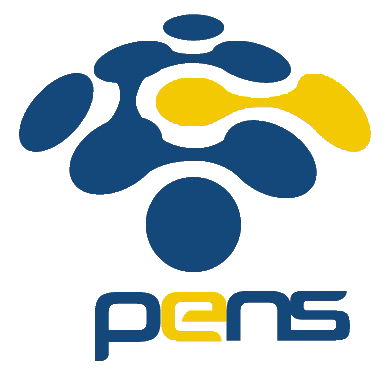 Nama	: Devafilla Rizqy SantosaKelas	: 1 D4 Teknik Informatika ANRP	: 3120600026Wisnu : Perbaiki tampilan dan huruf, usahakan kalau bahasa inggris gunakan penerjemahFaiz : Kurangnya animasi dan source gambar, hiaslah agar menarikGhifari : Affa : 